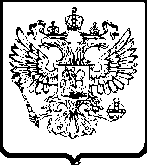 ФЕДЕРАЛЬНАЯ
АНТИМОНОПОЛЬНАЯ СЛУЖБАУПРАВЛЕНИЕФедеральной антимонопольной службыпо Вологодской области. Вологда, ул. Пушкинская, 25, телефакс: (817-2) 72-46-64	e-mail: to35@fas.gov.ru              http://vologda.fas.gov.ruРЕШЕНИЕ № 5-3/7-12по результатам внеплановой проверки10 мая 2012 г.                                                                                                                       г. ВологдаНа основании приказа от 10 апреля 2012 г. № 88 о проведении внеплановой проверки инспекцией Управления ФАС по Вологодской области в составе:Ягольницкая Д.С. – руководитель инспекции, специалист-эксперт отдела контроля государственных закупок;члены инспекции:Коган Д.Б. - государственный инспектор отдела контроля  государственных закупок;Мерзлякова Н.В. – старший государственный инспектор отдела контроля государственных закупок;проведена внеплановая проверка соблюдения Федерального закона от 21.07.2005 N 94-ФЗ "О размещении заказов на поставки товаров, выполнение работ, оказание услуг для государственных и муниципальных нужд" (далее – Закон о размещении заказов) Заказчиком (Администрация поселения Липовское, 161109, Вологодская обл., Кирилловский р-н, Вогнема с, Центральная, 38), Уполномоченным органом (Администрация Кирилловского района, 161100 Вологодская обл., г. Кириллов, ул. Преображенского, д. 4) при размещении заказа путем запроса котировок на поставку детского оборудования на детские площадки в п. Косино и м. Пустынь (№ 0330300077612000021).В результате внеплановой проверки инспекцией исследованы следующие документы:Выписка из постановления администрации Кирилловского муниципального района от 21.04.2008 г. № 260, копия заявки Администрации поселения Липовское, копия постановления администрации Кирилловского муниципального района от 04.04.2012 г. № 368 «О запросе котировок цен на поставку детского оборудования на детские площадки в п. Косино и м. Пустынь», копия журнала регистрации котировочных заявок, копии поступивших котировочных заявок, копия протокола рассмотрения и оценки котировочных заявок, информация о запросе котировок, находящаяся на официальном сайте http://zakupki.gov.ru.Инспекцией установлено:	Уполномоченный орган разместил извещение о проведении запроса котировок на поставку детского оборудования на детские площадки в п. Косино и м. Пустынь (№ 0330300077612000021). Начальная (максимальная) цена контракта 189 893 руб. В соответствии со ст. 43 Закона о размещении заказов в запросе котировок  указаны наименование, характеристики и количество поставляемых товаров.Согласно ч. 2 ст. 45 Закона о размещении заказов извещение о проведении запроса котировок не может содержать указание на знаки обслуживания, фирменные наименования, патенты, полезные модели, промышленные образцы, наименования мест происхождения товаров или наименования производителей, а также требования к товарам, их производителям, информации, работам, услугам, если такие требования влекут за собой ограничение количества участников размещения заказа.В силу ч. 1 ст. 8 Закона о размещении заказов участником размещения заказа может быть любое юридическое лицо независимо от организационно-правовой формы, формы собственности, места нахождения и места происхождения капитала или любое физическое лицо, в том числе индивидуальный предприниматель.Два участника размещения заказа допущены к участию в запросе котировок. В каждой котировочной заявке продекларировано согласие на поставку требуемого товара.Инспекция не обнаружила требований к товару, которые влекут за собой ограничение количества участников размещения заказа. В то же время инспекция рекомендует Заказчику и Уполномоченному органу прописывать порядок оплаты с указанием срока в проекте муниципального контракта.Инспекция обращает внимание на следующее. В силу ч. 1 ст. 45 Закона о размещении заказов заказчик, уполномоченный орган обязаны разместить на официальном сайте извещение о проведении запроса котировок и проект контракта, заключаемого по результатам проведения такого запроса, не менее чем за семь рабочих дней до дня истечения срока представления котировочных заявок, а при размещении заказа на поставку товаров, выполнение работ, оказание услуг на сумму, не превышающую двухсот пятидесяти тысяч рублей, не менее чем за четыре рабочих дня до дня истечения указанного срока. Исходя из положений ч. 1 ст. 45 Закона о размещении заказов, 
четырехдневный срок начинает течь на следующий день после размещения извещения на официальном сайте, и в этот срок день, когда истекает срок предоставления
котировочных заявок, не включается.Дата окончания подачи заявок и дата публикации извещения не включаются в срок, установленный Законом о размещении заказов для представления котировочных заявок. Данная позиция отражена в письме Министерства экономического развития Российской Федерации от 12.08.2011 г. N Д28-240.В результате внеплановой проверки инспекция пришла к следующему выводу:В действиях Заказчика не выявлены нарушения Закона о размещении заказов.Лица, в отношении которых проведена проверка, в течение десяти рабочих дней со дня получения копии акта проверки вправе представить в Контролирующий орган (руководителю инспекции) письменные возражения по фактам, изложенным в акте проверки, которые приобщаются к материалам проверки.Руководитель инспекции                                                                                       Ягольницкая Д.С.Участники инспекции:                                                                                            Мерзлякова Н.В.Коган Д.Б.